Dějepis K4Vyplňte následující dva pracovní listy, pokud nemáte možnost tisku, pište odpovědi do sešitu, uschovejte pro následnou kontrolu. Jinak vás všechny moc zdravím a doufám, že se máte dobře, alespoń v rámci možností. Pokud byste něco potřebovali, neváhejte napsat. Pište raději na mob. Je to rychlejší.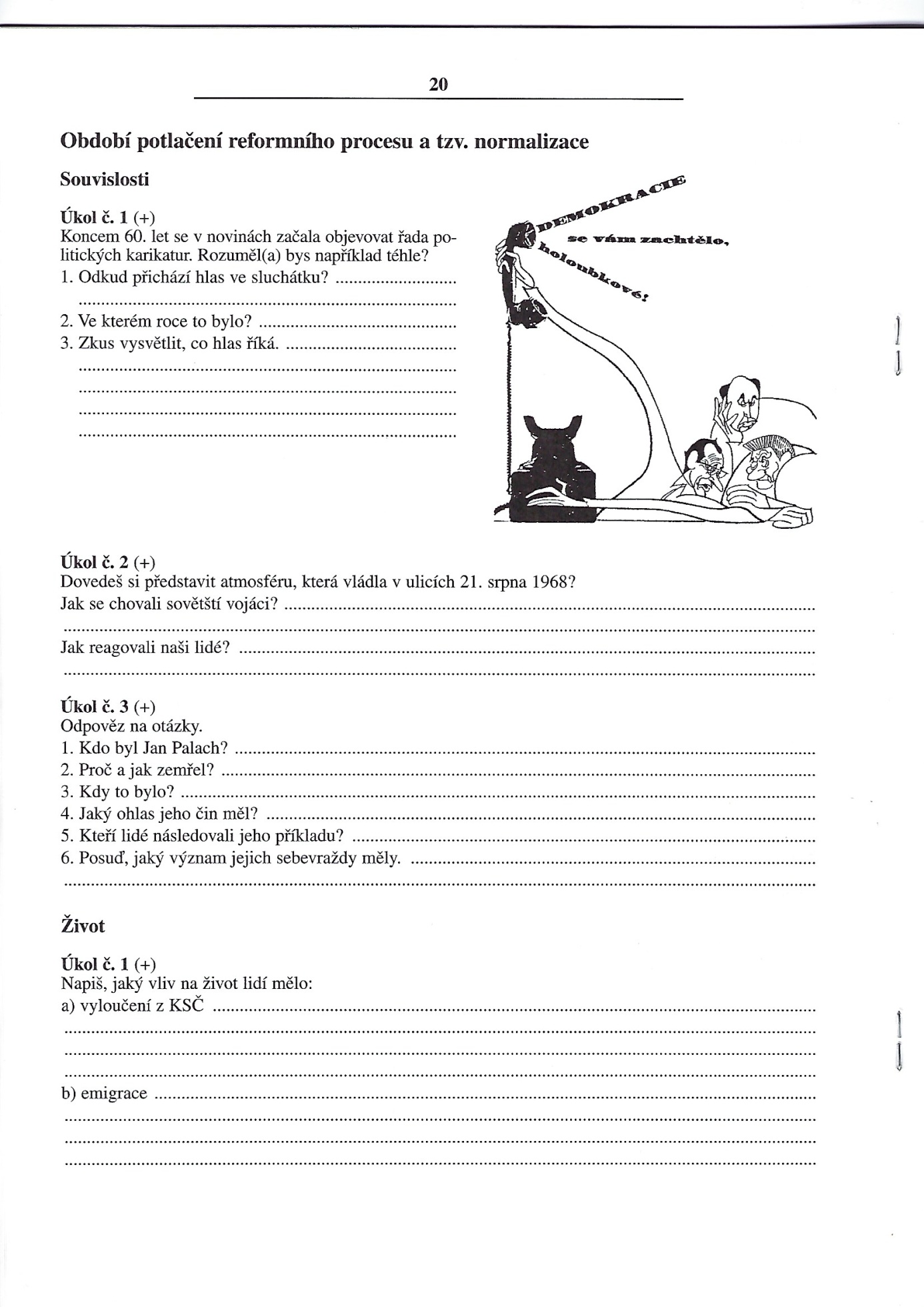 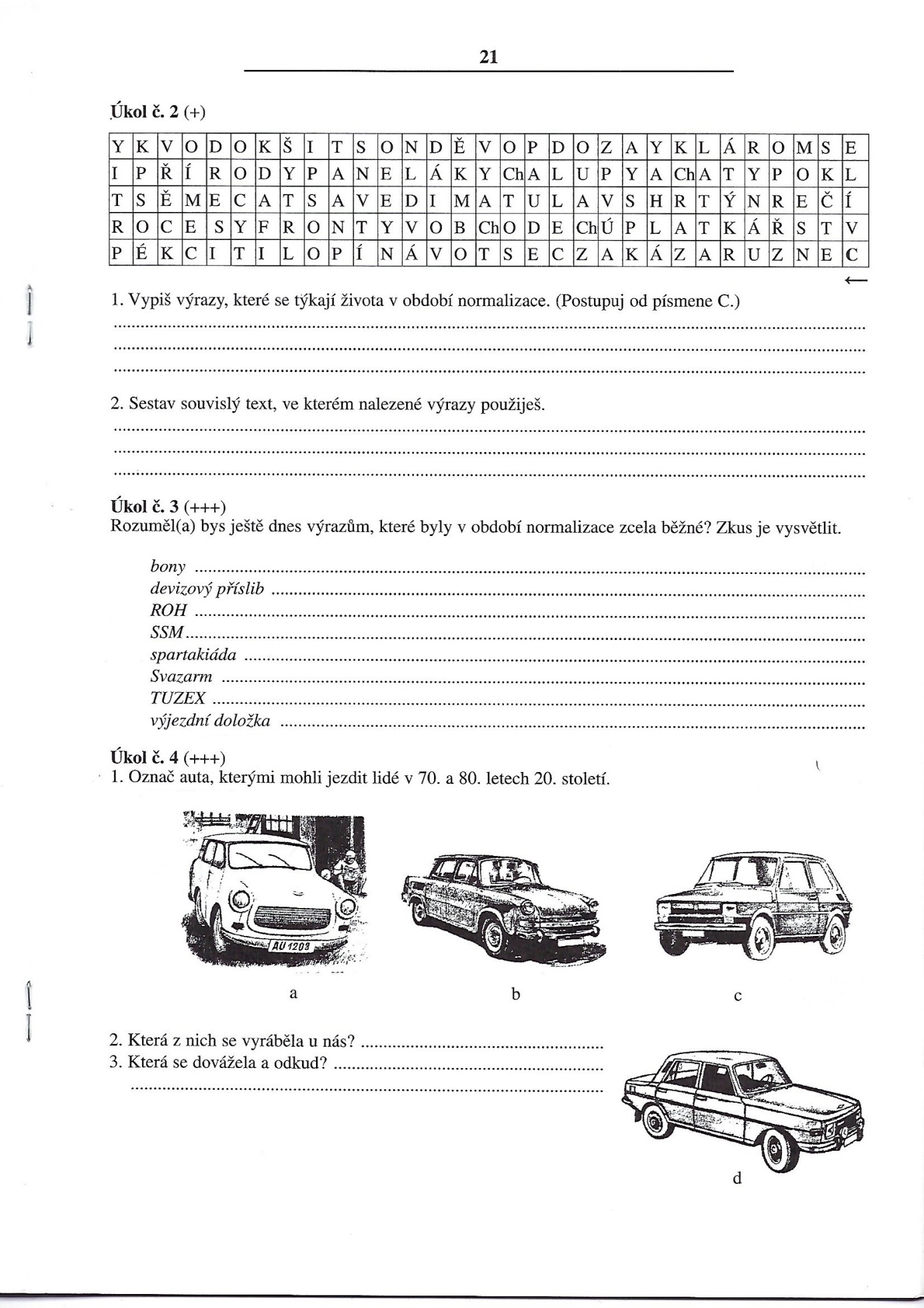 